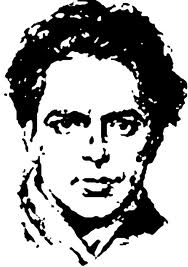 		ОУ „Христо Смирненски”с.Ореховица,общ. Д.Митрополия,обл.  Плевен= = = = = = = = = = = = = = = = = = = = = = = = = = = = = = = = = = = = = = =5859 с.Ореховица,пл. „Възраждане”  № 1,тел.0879596804e-mail: ou_orehovitsa@abv.bgУТВЪРДИЛ: ……………………Директор: 	/Здравко Пенев/Седмично разписание за допълнително обучение за компенсиране на пропуските в знанията и занимания по интереси в начален етап/ 1–3 клас/ за периода от 01.06.2021г. до 23.06.2021г.Седмично разписание  за обща подкрепа чрез допълнително обучение и занимания по интереси в начален етап/ 4 клас/ за периода от 16.06.2021г. до 30.06.2021г.Час  ПонеделникПонеделникПонеделникВторникВторникВторникСрядаСрядаСрядаЧетвъртъкЧетвъртъкЧетвъртъкПетъкПетъкПетъкВреме 1кл.2кл.3кл.1кл.2кл.3кл.1кл.2кл.3кл.1кл.2кл.3кл.1кл.2кл.3кл.1.БЕЛБЕЛБЕЛБЕЛБЕЛБЕЛБЕЛБЕЛБЕЛБЕЛБЕЛБЕЛБЕЛБЕЛБЕЛ8.00-8:352.МатематикаМатематикаМатематикаМатематикаМатематикаМатематикаМатематикаМатематикаМатематикаМатематикаМатематикаМатематикаМатематикаМатематикаМатематика9.00-9:353.ЗИЗИЗИЗИЗИЗИЗИЗИЗИЗИЗИЗИЗИЗИЗИ10.00-10:354.ЗИЗИЗИЗИЗИЗИЗИЗИЗИЗИЗИЗИЗИЗИЗИ11.00-11:35Час  ПонеделникВторникСрядаЧетвъртъкПетъкВреме 1.БЕЛБЕЛБЕЛБЕЛБЕЛ8:00 -8:402.МатематикаМатематикаМатематикаМатематикаМатематика9:00-–9:403.Занимания по интересиЗанимания по интересиЗанимания по интересиЗанимания по интересиЗанимания по интереси10:00- 10:404.Английски език10:40- 11:20Занимания по интересиЗанимания по интересиЗанимания по интересиЗанимания по интереси11- 11:405.Занимания по интереси11:30-12:1011:30-12:10